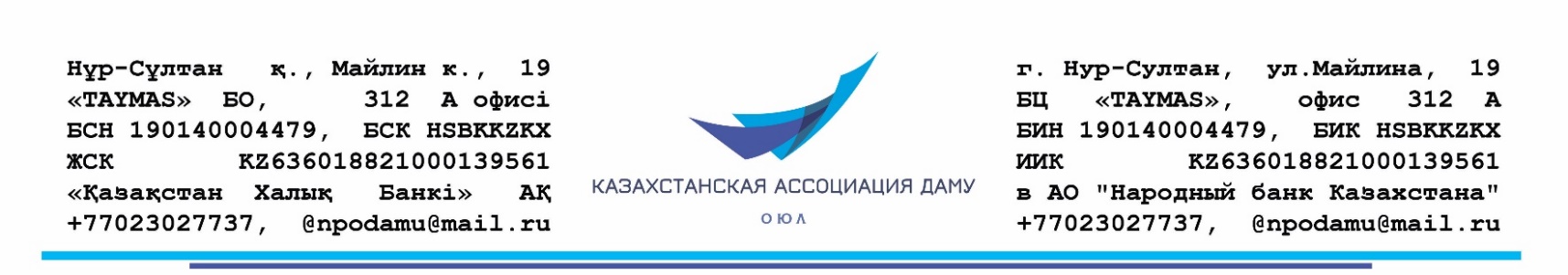 Исх.№13 от 04.02.2022г.Приложение 5Кому: Некоммерческому акционерному обществу «Центр поддержки гражданских инициатив»
От кого: ОЮЛ «Казахстанская Ассоциация Даму»Заявление на участие в конкурсе на предоставление гранта для неправительственных организаций*Настоящим заявлением ОЮЛ «Казахстанская Ассоциация Даму» выражает желание принять участие в конкурсе на предоставление
грантов для неправительственных организаций (далее – конкурс) по теме
гранта: "Реализация проекта «Поколение Независимости»" по направлению «Поддержка молодежной политики и детских инициатив» и согласие реализовать социальный проект и (или) социальную программу в соответствии с условиями конкурса.Заявитель настоящим подтверждает и гарантирует, что вся информация,
содержащаяся в Заявлении и прилагаемых к ней документах, является подлинной,
соответствует истинным фактам, и выражает осведомленность об ответственности за
предоставление недостоверных сведений о своей правомочности, квалификации,
качественных и иных характеристиках, соблюдении им авторских и смежных прав, а также
иных ограничений, предусмотренных действующим законодательством Республики
Казахстан. Заявитель принимает на себя полную ответственность за предоставление таких
недостоверных сведений.С уважением, исполнительный директор             	Битебаева А.А. "04"февраля 2022 годПриложение 6Анкета заявителяИсполнительный директорОЮЛ «Казахстанская Ассоциация Даму»	   А.Битебаева"04" февраля  2022 годПриложение 7ФормаСведения о потенциале заявителяОбоснование соответствия предлагаемого социального проекта и (или) социальной программы уставной деятельности организации.Cогласно Устава основной целью создания ОЮЛ «Казахстанская Ассоциация Даму» является: -достижение целей в области образования, науки, информации, физической    культуры и спорта;-развитие культуры и искусства;-проведение общественного мониторинга качества оказания государственных услуг;       -другие сферы деятельности, не запрещенные законодательством.	В соответствии с поставленными целями предметом деятельности Ассоциации является:      пп.2.2.1. предоставление услуг по реализации социально-значимых проектов;пп.2.2.2. связь с общественностью;пп.2.2.3  управление проектами;пп.2.2.7 проведение конференций, форумов, выставок, симпозиумов, концертных мероприятий и т.д.	Уставная     деятельность      ОЮЛ      «Казахстанская Ассоциация Даму» соответствует целям социального проекта.Опыт работы заявителя по теме гранта.         Перечисляется предыдущие аналогичные социальные проекты и (или) социальные программы, реализованные или находящиеся в процессе реализации за последние 3 (три) года (проекты и услуги, выполненные специалистами организации на индивидуальной основе или через другие организации, не могут считаться соответствующим опытом самой организации). ОЮЛ «Казахстанская Ассоциация Даму» имеет  значимые результаты,  имеет опыт в реализации аналогичных социальных проектов и социальных программ. Наличие у заявителя материально-технической базы для реализации социального проекта и (или) социальной программы. Описывается готовность организации к реализации социального проекта и (или) социальной программы (технико-экономические и финансовые показатели).На весь период реализации проекта в целях осуществления эффективной  деятельности будет сформирована проектная команда, состав которой будет состоять из высококвалифицированных специалистов, имеющие необходимый опыт, квалификации  в реализации данного проекта.Координацией работы членов команды, взаимодействием с Грантодателем будет заниматься руководитель проекта, наделенный соответствующими полномочиями и имеющий опыт на руководящих должностях.Организация имеет офис, арендованный на постоянной основе с 2019г., материально-технические ресурсы, такие как орг.техника: ноутбуки, принтеры (черно-белый, цветной); видеокамера, фотоаппарат, 	мебель: столы, стулья, шкафы; конструкция «паучок» под баннер – 2 шт.; маркерная доска – 2 шт.; автомобиль Hyundai Accent 2021г.ОЮЛ «Казахстанская Ассоциация Даму»  готова к реализации проекта: – технико-экономические показатели см. «Инвентаризационная опись»  -  финансовые показатели – см. «Бухгалтерский баланс» Состав проектной команды заявителя (работники, которые будут вовлечены в реализацию предлагаемого социального проекта и (или) социальной программы).Будут задействованы высокопрофессиональные специалисты, имеющие практический опыт, квалификацию, необходимые для эффективной реализации проекта. Их обязанности будут распределены согласно их опыту. К заявке ОЮЛ «Казахстанская Ассоциация Даму» 	приложены подтверждающие документы о наличии практического опыта, квалификации, задействованных в реализации проекта специалистов, а также их согласия на участие в проекте. Обязанности в социальном проекте специалистов соответствуют их опыту и квалификации.Опыт работы неправительственной организации в соответствующем регионе (заполняется в случае подачи заявки на темы гранта, предусмотренные Планом местных исполнительных органов).      Опишите опыт работы в соответствующем регионе, в котором запланирована реализация социального проекта и (или) социальной программы.Территориальный охват проекта - 14 областей, города Нур-Султан, Алматы и Шымкент. 	ОЮЛ «Казахстанская Ассоциация Даму» имеет опыт в реализации проектов в столице Казахстана – г.Нур-Султан, а также  в 14 областях, города  Алматы и Шымкент, опыт в реализации свыше 7 проектов одновременно, что является показателем качественного и своевременного принятия управленческих решений, эффективного управления рисками, умением делегировать полномочия. Приложение 8ФормаСодержание предлагаемого социальном проекте и (или) социальной программыОсновная информация о социальном проекте и (или) социальной программе.Обоснованность реализации социального проекта и (или) социальной программы.Целевые группы (кто получит пользу от реализации социального проекта и (или) социальной программы).	Описывается участие представителей целевых групп в процессе планирования и реализации социального проекта и (или) социальной программы.Партнеры по социальному проекту и (или) социальной программе и заинтересованные стороны.	Перечисляется все партнеры социального проекта и (или) социальной программы и заинтересованных стороны, описывается их участие в социальном проекте и (или) социальной программе (например, государственные органы, неправительственные организации, представители бизнес-сектора, средств массовой информации, международные организации и прочие), а также виды поддержки (информационная, консультативная и другие).Обратная связь с целевой группой по социальному проекту и (или) социальной программе.План мониторинга реализации социального проекта и (или) социальной программы.Календарный план социального проекта и (или) социальной программы.Риски социального проекта и (или) социальной программы.Освещение деятельности социального проекта и (или) социальной программы в средствах массовой информации (далее – СМИ).	Срок реализации Медиа-плана – март-ноябрь 2022г.	 В целом планируется обеспечить выход не менее 200 материалов в СМИ:	-электронные / печатные СМИ – 5 статей;	-200 постов в социальных сетях и мессенджерах.Устойчивость социального проекта и (или) социальной программы.Приложение 9Смета расходов по реализации социального проекта и (или) социальной программы     ______________________________      * Расходы расшифровываются по всем мероприятиям согласно календарному плану социального проекта и (или) социальной программы. Смета может не отражать все перечисленные виды расходов, исходя из потребностей социального проекта и (или) социальной программы. Дополнение статьи расходов допускается в зависимости от потребности мероприятий.№ п/пНаименованиеИнформация (заполняется заявителем)1.Наименование заявителя в соответствии со справкой о государственной регистрации (перерегистрации) юридического лица или свидетельством о государственной регистрации (перерегистрации) юридического лицаОбъединение юридических лиц «Казахстанская Ассоциация Даму»2. Дата государственной регистрации (перерегистрации) 
08.01.2019г.3. Бизнес-идентификационный номер 
1901400044794Фактический адресГ.Нур-Султан, ул.Майлина, 19, БЦ «Taymas», офис 312а
5.Информация о целевой группе заявителяМолодые казахстанцы 
6. Фамилия, имя, отчество (при его наличии), должность первого руководителя, контактные номера телефонов (в том числе мобильный) и адрес электронной почты Исполнительный директор- Битебаева Анара Аргыновна, конт.т. +7 702 302 77 37, email: npodamu@mail.ru 
7.Фамилия, имя, отчество (при его наличии) главного бухгалтера (бухгалтера), контактные номера телефонов (в том числе мобильный) и адрес электронной почтыБухгалтер-Алдабергенова Асемгуль Сайлаубаевна, конт.т.+7 707 115 4847, email: npodamu@mail.ru
8.Трудовые ресурсы всего. Из них:5Штатные сотрудники3Привлекаемые специалисты2Сроки реализации социального проекта и (или) социальной программыНаименование социального проекта и (или) социальной программы (краткое описание основной деятельности)Наименование заказчика (донора) и географический охват выполненного социального проекта и (или) социальной программыСтоимость социального проекта и (или) социальной программыРезультаты социального проекта и (или) социальной программыМай 2019г.«Организация и проведение городского этапа Национального конкурса «Мерейлі отбасы»ГУ «Управление по делам общественного развития города Нур-Султан»6 000 000- Разработка и изготовление полиграфической продукции:  пригласительные, фотоальбомы, дипломы, сертификаты, баннеры, 	- проведение мероприятия в Казмедиа Орталыгы на 800 чел.с фитоотформлением;	-  Организовали фотосессии на – 40 семей, производство видеороликов	- приобретение подарочных сертификатов победителям конкурса-  подготовка концертной программы;-работа со СМИ и пр.Результаты:популяризация и повсеместное продвижение семейных ценностей, заботы со стороны совершеннолетних детей о престарелых и нетрудоспособных родителях, повышение ответственности родителей за воспитание детей, модернизация нравственных ценностей, повышение статуса семьиМай –ноябрь 2019г.«Проведение комплекса мероприятийЦУР»ГУ «Управление по делам общественного развития города Нур-Султан»2 840 000Провели 2 экспертные встречи на тему человеческих ценностей, в том числе правовых вопросов (правовая грамотность)- Провели 2 семинара для неправительственных организаций на тему «Финансовая грамотность» и «СММ маркетинг»-Организовали современную выставку фотографий, видеороликов и картин по теме «Открытое и мирное общество» - Провели 2 акции по теме прав потребителей в целях укрепления правового сознания -Организовали  2 акции по защите окружающей среды, формированию экологической культуры граждан - Организовали 2 флэш-моба  в честь Всемирного дня охраны окружающей среды,с обеспечением участников акций единой формой - Создали реестр экологических проблем города с предложениями потенциальных путей решения. - Подготовили и выпустили буклеты в количестве 500 экземпляров по теме охраны окружающей среды Комплексно были достигнуты след результаты:повышение правового сознания населения и экологической культуры, содействие построению миролюбивого и открытого общества в интересах устойчивого развития, обеспечение доступа к правосудию для всех, а также укреплению гражданского обществаhttps://elorda.info/kk/news/view/elordada-prezident-korsetken-basym-bagyttardy-odan-aeri-ghetildiru-gholdary-talkylandy http://astana.gov.kz/kz/news/news/19764 https://inbusiness.kz/ru/tv_programs/108/24-06-2019-20-00-basty-zhanalyktar https://elorda.info/ru/news/view/o-prichinah-gibeli-lyudey-na-predpriyatiyah-rasskazal-tugghanov https://www.inform.kz/ru/altay-kul-ginov-vstretilsya-s-predstavitelyami-npo-stolicy_a3578142 https://old.elorda.info/ru/news/view/pervye-itogi-dva-mesyaca-proshlo-s-momenta-zapuska-gorodskogo-akseleratora-razvitiya-v-nur-sultane http://astana.gov.kz/kz/news/news/20754Май-октябрь 2019г.«Организация Школы социальных фрилансеров»ГУ «Управление по делам общественного развития города Нур-Султан»2 840 000 Организовали Школу социальных фрилансеров для людей с ограниченными возможностями по smm-маркетингу (практические занятия, обучающие мероприятия) http://vechastana.kz/bezgranichnyj-potencial/ https://elorda.info/ru/news/view/osvoity-kreativnuyu-professiyu-mogut-lyudi-s-osobymi-nughdami-v-stolice http://astana.gov.kz/ru/news/news/19955Май-ноябрь 2019г.«Проведение комплекса мероприятий по укреплению института семьи через пропаганду нравственности и формировании гендерной культуры»ГУ «Управление по делам общественного развития города Нур-Султан»5 000 000Организовали Школу женского лидерства, провели ряд тренингов, по итогам работы  женщины открыли собственное дело, Провели конкурс на лучший эскиз билбордов среди детей на тему «Моя семья» для социально-уязвимых слове населения, проведены акции, флешмобыhttps://www.zakon.kz/mapi/v1/full_news/4987485 http://astana.gov.kz/kz/news/news/19956 https://mt.inastana.kz/blog/43452451999/ZHitelnits-Nur-Sultana-obuchili-osnovam-sotsialnogo-predprinimatutm_referrer=mirtesen.ru?nr=1 http://vechastana.kz/sem-yu-sohranit-neprosto/ https://elorda.info/ru/news/view/semyya-glazami-detey-avtorov-luuchshih-detskih-bilbordov-nagradili-v-stolice https://elorda.info/ru/news/view/uspeh-ot-slova-uspety-chemu-uchat-v-stolichnoy-shkole-ghenskogo-liderstva http://vechastana.kz/brak-delo-ser-eznoe-2/  https://www.zakon.kz/4991052-miting-protiv-bytovogo-nasiliya-proshel.html https://eadaily.com/ru/news/2019/10/21/v-nur-sultane-mitingovali-protiv-domashnego-nasiliya https://ehonews.kz/v-stolitse-kazahstana-proshel-mirnyj-miting-protiv-bytovogo-nasiliya/ https://time.kz/news/society/2019/10/19/miting-protiv-bytovogo-nasiliya-sostoyalsya-v-nur-sultane  http://lenta.inform.kz/ru/akimat-nur-sultana-dal-razreshenie-na-provedenie-mirnogo-mitinga-protiv-bytovogo-nasiliya_a3576887 https://kaztag.info/ru/news/miting-protiv-bytovogo-nasiliya-sostoyalsya-v-nur-sultane https://turantimes.kz/obschestvo/10417-mirnyy-miting-protiv-bytovogo-nasiliya-proshel-v-stolice.html https://old.elorda.info/ru/news/view/stolichnye-aktivisty-vyshli-na-miting-protiv-bytovogo-nasiliya http://astana.gov.kz/ru/news/news/20544 https://www.nur.kz/1823021-stolicnye-aktivisty-vysli-na-miting-protiv-bytovogo-nasilia.html https://aikyn.kz/society/leumit-/10454-elorda-aek%D1%96md%D1%96g%D1%96-beyb%D1%96t-miting-oetk%D1%96zuge-ruqsat-berd%D1%96/ http://optimizm.kz/2019/10/19/stolichnye-aktivisty-vyshli/Август-декабрь 2021г.Организация и проведение молодежного лагеря Jastar Jalyny Camp 2021КГУ «Астана жастары при акимате города Нур-Султан»5 850 000Организовали зимний молодежный  лагеря Jastar Jalyny Camp 2021 на базе отдыха «Золотой фазан» с.Коянды, 3 дня-тренинги, мастер-классы, спортивные мероприятия, концертная программа и др. Достигнутые цели  - формирование здорового образа жизни;  физическое развитие; профилактика правонарушений; обучение как действовать в сложных жизненных ситуациях; профилактика суицида; воспитание патриотизма, гордости за свою Родину; прививать нормы морали и нравственностиФамилия, имя, отчество (при его наличии) члена проектной командыДолжностьДолжностьОпыт работы, соответствующий задачам социального проекта и (или) социальной программы с указанием наименования проектов и его роли в их реализацииОпыт работы, соответствующий задачам социального проекта и (или) социальной программы с указанием наименования проектов и его роли в их реализацииСтаж работника (указать количество лет)Стаж работника (указать количество лет)Обязанности в социальном проекте и (или) социальной программе, ответственностьОбязанности в социальном проекте и (или) социальной программе, ответственностьШтатные сотрудники:Штатные сотрудники:Штатные сотрудники:Штатные сотрудники:Штатные сотрудники:Штатные сотрудники:Штатные сотрудники:Штатные сотрудники:Штатные сотрудники:Битебаева Анара АргыновнаРуководитель проекта, финансистРуководитель проекта, финансист2019-по настоящее время исполнительный директор ОЮЛ «Казахстанская Ассоциация Даму»2017-по настоящее время директор ТОО «Аркар Финанс»2014-2017гг. ТОО «Техпромсервис» финансовый директор2008-2014гг.ведущий экономист завода по производству дорожных ограждений и услуг оцинкования «СтальЦинк»Имеет диплом, сертификаты, рекомендации и благодарственные письма2019-по настоящее время исполнительный директор ОЮЛ «Казахстанская Ассоциация Даму»2017-по настоящее время директор ТОО «Аркар Финанс»2014-2017гг. ТОО «Техпромсервис» финансовый директор2008-2014гг.ведущий экономист завода по производству дорожных ограждений и услуг оцинкования «СтальЦинк»Имеет диплом, сертификаты, рекомендации и благодарственные письма1919Руководство проектом, контроль над соблюдением условий проекта: качество, сроки, бюджет и т.д, координация, мониторинг и анализ проводимых мероприятий, проверка финансовых, творческих отчетовРуководство проектом, контроль над соблюдением условий проекта: качество, сроки, бюджет и т.д, координация, мониторинг и анализ проводимых мероприятий, проверка финансовых, творческих отчетовЖумангали ЖумабайКоординаторКоординатор2021г.-специалист по связям с общественностью ОЮЛ «Казахстанская Ассоциация Даму»,2019г.-волонтер2021г.-специалист по связям с общественностью ОЮЛ «Казахстанская Ассоциация Даму»,2019г.-волонтер33Организация и проведение мероприятий, обеспечение ресурсами проекта, формирование отчетов, коммуникации с регионамиОрганизация и проведение мероприятий, обеспечение ресурсами проекта, формирование отчетов, коммуникации с регионамиАлдабергенова Асемгуль СайлаубаевнаБухгалтерБухгалтер2019-по настоящее время  бухгалтер ОЮЛ «Казахстанская Ассоциация Даму» 2009- 2019 бухгалтер ТОО «iKus»2019-по настоящее время  бухгалтер ОЮЛ «Казахстанская Ассоциация Даму» 2009- 2019 бухгалтер ТОО «iKus»1212Документальное ведение хозяйственного и финансового учета организации, проекта, платежи, пр.Документальное ведение хозяйственного и финансового учета организации, проекта, платежи, пр.Привлекаемые специалисты:Привлекаемые специалисты:Привлекаемые специалисты:Привлекаемые специалисты:Привлекаемые специалисты:Привлекаемые специалисты:Привлекаемые специалисты:Привлекаемые специалисты:Привлекаемые специалисты:Галымжан КеншиликГалымжан КеншиликМодератор, ведущий.Лауреат Государственной молодежной премии «Дарын 2021» в номинации журналистика  2019 февраль - по настоящее время - Ведущий программы «Таңшолпан» в прямом эфире ведущий программы реалити-шоу «Екі жұлдыз» АО «РТРК «Казахстан»; 2017 сентябрь - 2019 декабрь - Шеф-редактор, сценарист развлекательной программы «Түнгі студия» АО «РТРК «Казахстан»;2015 январь - 2017 апрель - Менеджер проекта «Национальная лига КВН» (эфир на телеканале «Хабар») МК «Жас Отан» партии «Нұр Отан»;2015 ноябрь - 2016 ноябрь - сценарист и ведущий программы Транспорт и логистика», телеканал "Хабар 24";2015 февраль - 2016 март - Ведущий, редактор программы “Бүгін жексенбі” в прямом эфире ведущий, редактор проекта «Дневник премии Муз-ТВ Гравитация», редактор программы «Аялаған Астана» АО «РТРК «Казахстан»;2014 сентябрь - 2015 январь - сценарист, ведущий рубрики программы «Күнбастар» телеканал “Седьмой канал”;2013 август – 2014 февраль - менеджер проекта, секретариат Совета по молодежной политике при Президенте РК..Лауреат Государственной молодежной премии «Дарын 2021» в номинации журналистика  2019 февраль - по настоящее время - Ведущий программы «Таңшолпан» в прямом эфире ведущий программы реалити-шоу «Екі жұлдыз» АО «РТРК «Казахстан»; 2017 сентябрь - 2019 декабрь - Шеф-редактор, сценарист развлекательной программы «Түнгі студия» АО «РТРК «Казахстан»;2015 январь - 2017 апрель - Менеджер проекта «Национальная лига КВН» (эфир на телеканале «Хабар») МК «Жас Отан» партии «Нұр Отан»;2015 ноябрь - 2016 ноябрь - сценарист и ведущий программы Транспорт и логистика», телеканал "Хабар 24";2015 февраль - 2016 март - Ведущий, редактор программы “Бүгін жексенбі” в прямом эфире ведущий, редактор проекта «Дневник премии Муз-ТВ Гравитация», редактор программы «Аялаған Астана» АО «РТРК «Казахстан»;2014 сентябрь - 2015 январь - сценарист, ведущий рубрики программы «Күнбастар» телеканал “Седьмой канал”;2013 август – 2014 февраль - менеджер проекта, секретариат Совета по молодежной политике при Президенте РК.99Участие  в качестве спикера/модератора/лектора в мероприятиях проекта,  Проведение мастер-классов, встреч, дискуссионных площадок по проекту «Поколение Независимости» Участие  в качестве спикера/модератора/лектора в мероприятиях проекта,  Проведение мастер-классов, встреч, дискуссионных площадок по проекту «Поколение Независимости» Сарсеналиева Эльмира АлимжановнаЭксперт-аналитик, спикер/модератор/Лектор/тренерЭксперт-аналитик, спикер/модератор/Лектор/тренерПредседатель Ассоциации креативной индустрии Казахстана и Центральной АзииЧлен рабочей группы по развитию креативной экономики при Президенте РКЧлен Ассамблеи молодежи народа КазахстанаУчредитель Общественного Фонда поддержки кино и телевиденияПредседатель Ассоциации креативной индустрии Казахстана и Центральной АзииЧлен рабочей группы по развитию креативной экономики при Президенте РКЧлен Ассамблеи молодежи народа КазахстанаУчредитель Общественного Фонда поддержки кино и телевидения1010Участие  в качестве спикера/модератора/лектора в мероприятиях проекта,  Проведение мастер-классов, встреч, дискуссионных площадок по проекту «Поколение Независимости»Участие  в качестве спикера/модератора/лектора в мероприятиях проекта,  Проведение мастер-классов, встреч, дискуссионных площадок по проекту «Поколение Независимости»Сроки реализации социального проекта и (или) социальной программыНаименование социального проекта и (или) социальной программы (краткое описание основной деятельности)Наименование заказчика (донора) и географический охват выполненного социального проекта и (или) социальной программыСтоимость социального проекта и (или) социальной программыРезультаты социального проекта и (или) социальной программыавгуст-ноябрь 2021г. «Проведение комплекса мероприятий по формированию антикоррупционного сознания у молодежи»Грант НАО «ЦПГИ» при МИОР14 областей и гг.республиканского значения19 608 00014 областей, гг.Нур-Султан, Алматы, ШымкентПроведены онлайн мастер-классы, дискуссионные площадки на тему «Формирование культуры добропорядочности в обществе» среди молодежи, прямой охват – 10400 чел.Проведены онлайн встречи со студентами СУЗов, ВУЗов, общеобр.учреждений на тему «Роль молодежи в противодействии коррупции», прямой охват – свыше 5 000 чел. Мероприятия проведены совместно с проектным офисом Adaldyq Alany МИОР, выработаны рекомендации по работе с молодежью в вопросах противодействия коррупцииСоздан сайт www.netcorr.kz с  автоматизированной рассылкой на участие в мероприятиях  с формой обратной связи, социальные страницы проекта в Инстаграм, ВК, фейсбук. Привлечены такие спикеры как:Тимур Джумурбаев, внештатный советник Министра информации и общественного развития РК, руководитель проекта «Adaldyq Alany»;Беккайыров Нурсултан Болатулы – Председатель филиала Молодежного крыла «Jas Otan» по городу Алматы;Алишер Турсын – общественный деятель, учредитель общественного объединения «КазАльянс»;Ержан Жаров – заместитель руководителя Центра антикоррупционных исследований и комплаенса Академии Государственного Управления при Президенте РК;Айбек Кабылдин - эксперт-аналитик Центра антикоррупционных исследований и комплаенса Академии Государственного Управления при Президенте РК;Ернар Жуматаев Курбанбекович - внештатный советник Министра информации и общественного развития РК, руководитель проекта «Adaldyq Alany», директор Государственного академического Казахского музыкально драматического театра им. К. Куанышбаева, Член Информационно просветительского штаба Департамента Агентства по противодействию коррупции по г. Нур-Султан;Турмаганбет Нурлан Адильханулы - и.о.начальника Управления координации молодежной политики Комитета по делам молодежи и семьи Министерства информации и социального развития Республики Казахстан;Бибигуль Букенбай – журналист, медиаменеджер, учредитель Фонда развития СМИ, обладатель премии «TUMAR», «URKER»;Марат Хайруллин –Начальник управления превенции  Департамента Агентства РК по противодействию коррупции по городу Нур-Султан;Динара Садвакасова – Председатель РОО "Единая детско-юношеская организация "Жас Ұлан" и др.Проведен челледж, республиканские конкурсы рисунков, эссе, видеороликов, информационный охват свыше 500 000. Проведены собственными силами мастер-классы для руководителей СУЗов, ВУЗов, школ на тему «ISO 37001: Антикоррупционный менеджмент и комплаенс». Прямой охват – свыше 2 500 чел.Произведены социальные видеоролики о ценности семьи, единстве и честности, о коррупционных правонарушениях. Ротация их в социальных сетях.Разработаны и произведены видеоинтервью лидеров молодежи, известных общественных деятелей и медийных личностей с ротацией на ютуб канал проекта.https://www.inform.kz/ru/seminar-po-prodvizheniyu-antikorrupcionnogo-komplaensa-proshel-v-nur-sultane_a3828231https://www.gov.kz/memleket/entities/qogam/press/news/details/246565?lang=ruhttps://www.inform.kz/ru/seminar-po-prodvizheniyu-antikorrupcionnogo-komplaensa-proshel-v-nur-sultane_a3828231https://www.astana-akshamy.kz/zhemqorlyqty-zhoyu-talqylandy/http://infozakon.kz/slider/19538-direktora-shkol-na-ploschadke-antikorrupcionnoy-sluzhby-obsudili-vopros-vnedreniya-komplaens-sluzhby-v-sfere-obrazovaniya.htmlhttps://elorda.info/raznoe/11406-1637829437/http://infozakon.kz/gov/19776-onlayn-master-klass-formirovanie-kultury-dobroporyadochnosti-v-obschestve.htmlhttps://elorda.info/sotsium/11453-onlain-vstrechi-po-antikorruptsionnomu-vospitaniiu-proveli-dlia-studentov-kazakhstana/https://vechastana.kz/korrupciya-kak-social-noe-yavlenie/https://m.facebook.com/story.php?story_fbid=191961169698271&id=100066531674964https://www.facebook.com/100024377880922/posts/1026607658161821/https://www.facebook.com/100024377880922/posts/1054438242045429/Цели социального проекта и (или) социальной программыПопуляризация успеха молодых казахстанцев добившихся успехов за годы Независимости Республики Казахстан.Просвещение молодежи на тему актуальности создания и проведения Государственной молодежной премии «Дарын»  Повышение имиджа и репутации лауреатов премии «Дарын», формирование положительного образа претендентов на соискание премии, путем медийного освещения взглядов и ценностей участников.Популяризация историй и профессионального становления казахстанской «self made молодёжи»Создание пула самых активных представителей казахстанской «self made молодёжи» и привлечение их для решения общественно значимых вопросов государственной политики. Задачи социального проекта и (или) социальной программыПроведение не менее 30 разноформатных мероприятий с участием молодых казахстанцев, добившихся успехов за годы Независимости Республики Казахстан («self made молодёжь»). Проведение во всех регионах: мастер-классов, семинаров–тренингов, мотивационных встреч, дискуссионных площадок для нетворкинга и обмена опытом с участием лауреатов Государственной молодежной премии «Дарын»Выпуск электронной книги и ее распространение на книжных порталах и электронных библиотеках о лауреатах премии «Дарын» за 30 лет. Выпуск печатной версии книги количеством 1000 экземпляров, распространение в библиотеках по всем регионам Республики Казахстан. (Формат: 200*250,120-150 стр. цветная печать 4+4, обложка 250 гр., с глянцевым покрытием, внутр. листы 115 гр.)Создание и ротация специальных роликов, сюжетов, репортажей, интервью, подкастов о молодых казахстанцах, добившихся успехов за годы Независимости Республики Казахстан, на популярных интернет-ресурсах и в социальных сетях. Формирование у молодежи общего представления о премии «Дарын», государственной поддержки, стимулировании и признании особых заслуг талантливых людей за вклад в развитие соответствующей отрасли и общества. Актуальность проведения, цели и задачи премии.Взаимодействие с Республиканскими Молодежными центрами по формированию среди молодежи положительного образа лауреата премии «Дарын», популяризации премии в целом. Вовлечение лидеров молодежи, известных общественных деятелей и медийных личностей в популяризацию достижений лауреатов премии «Дарын» и их вклада в развитие соответствующей отрасли и общества. Привлечение лауреатов премии «Дарын» к решению государственных задач и инициатив в развитии общества. Реализация концепции слышащего государства по средствам привлечения пула самых активных представителей казахстанской «self made молодёжи» к построению конструктивного диалога общества и государства.Мотивационный призыв молодежи к саморазвитию и активному участию в общественной жизни страны, на примере личных достижений и историй успеха самых активных представителей казахстанской «self made молодёжи». Формирование у молодежи образа лауреата премии, как  доступного и открытого человека, с теми же качествами как у них самих. Стирание невидимых границ между «обычным» человеком и победителем премии. Формирование образа «Такой же, как я. Смог ты, смогу и я». Создание мотивации и стремлений среди молодежи.  Предлагаемая деятельность Проект будет реализован с учетом эпидемиологической ситуации в стране в онлайн/офлайн режиме, с использованием современных инструментов digital-маркетинга. В целях активного продвижения проекта в «новых» медиа будут созданы аккаунты в социальных сетях Facebook, Instagram, VK запущен Youtube-канал, все это послужит масштабированию проекта на всей территории Казахстана и максимальному вовлечению целевой аудитории в проект.      Все мероприятия будут транслироваться в прямом эфире на официальном аккаунте проекта.Будет оформлена подписка онлайн интернет-площадки ZOOM по тарифу «Предприятие»Задача 1. Для реализации данной задачи будет сформирован пул самых активных представителей казахстанской «self made молодёжи», согласованный с Грантодателем. Будут организованы и проведены:- Мотивационные коучинг встречи с молодежью в онлайн формате по регионам Казахстана, с привлечением не менее 5 самых активных представителей казахстанской «self made молодёжи» для каждого региона. Количество онлайн встреч – 17.- Онлайн площадки для проведения мастер – классов от самых активных представителей казахстанской «self made молодёжи» по десяти направлениям на всей территории Республики Казахстан. Будут согласованы с Грантодателем темы  мастер-классов. Количество мастер – классов 10. - 3 офлайн мероприятия «Казахстан будущего моими глазами», в формате ТЕДХ, в городах Нур-Султан, Алматы, Шымкент. На мероприятиях самые активные представители «self made молодёжи» представят свой взгляд развития государства и решения важных социальных проблем. После каждого мероприятия будут организованы нетворкинг площадки для знакомства, обмена опытом и обсуждения идей и предложений среди активной молодежи. Общее количество мероприятий – 30.       Будет сформирована база потенциальных участников, предусмотрена электронная рассылка приглашений на участие в мероприятиях.        Планируемый охват бенефициаров – не менее 100 тысяч участников.       Задача 2.       Для реализации этой задачи будут отобраны не менее пяти: журналистов, авторов, публицистов, которые соберут и напишут краткую биографию о каждом лауреате Государственной молодежной премии «Дарын», а также представят общую информацию о премии, ее задачах, целях и актуальности. Также в содержании книги мы ознакомимся с мотивационными и напутственными словами самых активных представителей «self made молодёжи» Казахстана. Рецензии и мнения о книге от известных общественных, политических и медийных личностях, также будут представлены в книге.      Электронная версия книги будет размещена на следующих цифровых порталах:www.adebiportal.kzwww. doc.nlrk.kzwww.ikitap.kz     Печатная версия издания будет выпущена тиражом 1000 экземпляров и распространена в библиотеках на территории Республики Казахстан.      Планируемый охват бенефициаров – не менее 10 тысяч человек        Задачи 3, 4.    Для реализации данной задачи будут привлечены профессиональные сценаристы, режиссеры и специалисты видеосъемки и монтажа. Будут разработаны креативные идеи для сценариев социальных роликов и сюжетов. Все сценарии и участники будут согласованы с Грантодателем. Планируемое количество материалов:     - 10 видеосюжетов «Мой путь по дороге к премии», хронометраж 5-10 минут     - 5 видеоинтервью «Казахстан – колыбель талантов» с известными политическими, общественными и медийными личностями. Хронометраж 10-15 минут.     -   5 информационных роликов о Государственной молодежной премии «Дарын» с использованием инфографики. Хронометраж 1-3 минуты    -  5 социальных роликов «Дарын. Все начинается с тебя». Хронометраж 1-3 минуты.     Распространение созданных видеороликов среди целевой группы посредствам интернет платформ, социальных сетей, мессенджеров. Будет обеспечено широкое продвижение роликов в  социальных сетях, интернете, Youtube канале, распространены по гос.органам, общеобразовательным учреждениям, СУЗам, ВУЗам и др.организациям страны.     Планируемый охват– не менее 500 тысяч просмотров.         Задача 5.     Проведение Республиканского конкурса эссе среди молодежи на тему «Почему я хочу стать лауреатом премии «Дарын».        Планируемый охват – не менее 5 тысячи участников.     Задача 6.   Проведение челленджа в социальных сетях «Герои моего времени», видео обращения к победителям премии «Дарын» от лидеров молодежи, известных общественных деятелей и медийных личностей. Слова благодарности, напутствия, истории личного знакомства и т.д.       Планируемый охват– не менее 100 тысяч просмотров.    Задача 7.   Организация и съемка 8  видеоподкастов «Казахстан будущего моими глазами» с участием самых активных представителей «self made молодёжи» Казахстана, ведущим которых выступит победитель премии «Дарын 2021» Галымжан Кеншилик. Темами обсуждений станут государственные задачи и инициативы развития общества. Существующие программы поддержки и развития талантливой молодежи. Гостями выпусков станут не только лауреаты премии, но и члены Ассоциаций, НПП «Атамекен», государственные служащие реализующие государственные программы поддержки. Хронометраж 30-40 мин.       Будет обеспечено широкое продвижение выпусков в  социальных сетях, интернете, Youtube канале, распространены по гос.органам, общеобразовательным учреждениям, СУЗам, ВУЗам и др.организациям страны. Все готовые выпуски будут согласованы с Грантодателем.   Планируемый охват – не менее 100 тысяч просмотров     Задачи 8, 9.   Для реализации данной задачи после проведения трех офлайн мероприятий «Казахстан будущего моими глазами», в формате ТЕДХ, в городах Нур-Султан, Алматы, Шымкент. Самые активные представители «self made молодёжи» представят свой взгляд развития государства и решения важных социальных проблем в виде презентационных материалов и докладов, с учетом предложений от активной молодежи.    Задача 10.   Для реализации данной задачи будут созданы 10 видеороликов «На моем языке», с  реальными историями из жизни самых активных представителей «self made молодёжи» на актуальные темы: - Саморазвитие на пути к успеху- Мое отношение к буллингу- Гендерное равенство- Что мне помогло победить депрессию- Личный бренд- Тайм менеджмент. Как я распоряжаюсь своим временем- Здоровый образ жизни- Финансовая грамотность- Целеполагание- Интернет зависимость          Будет обеспечено широкое продвижение роликов в  социальных сетях, интернете, Youtube канале, распространены по гос.органам, общеобразовательным учреждениям, СУЗам, ВУЗам и др.организациям страны. Все сценарии роликов будут согласованы с Грантодателем.       Планируемый охват  – не менее 100 тысяч просмотровИнформационное сопрвождение проекта        1)Социальная сеть, Youtube канал Для широкого охвата и освещения деятельности в рамках проекта будет создан официальный аккаунт в социальных сетях Instagram, Facebook, VK и Youtube канал. Официальные странички будут функционировать, как базовая платформа, где будет представлена вся актуальная информация по проекту. Будет опубликовано не менее 200 текстовых и инфографических материалов. На канале Youtube будет размещено не менее 50 видеоматериалов о проекте, в том числе разработанные ролики, интервью и репортажей в формате backstage.            При проведении конкурсов одним из условий будет подписка на официальную страничку проекта, отметка ЦПГИ, МИОР как организаторов проекта, таким образом, увеличится количество живых  подписчиков в социальных сетях.          По итогам реализации smm-стратегии будет обеспечено масштабирование проекта на всю территорию Казахстана.            Условный KPI по количеству просмотров и подписчиков по итогам проекта:- Youtube канала – не менее 50 тыс.подписчиков, суммарное количество просмотров видеоматериалов – не менее 500тыс.;- Страницы Facebook, Instagram - не менее 50 тыс. подписчиков в каждом аккаунтеИнформационный охват более 500 тыс.      2)Разработка и реализация медиа-кампании в СМИДля широкого информационного сопровождения проекта будет разработан Медиа-план со сроком реализации март-ноябрь 2022г.        К разработке и реализации Медиа-плана будут привлечены высокопрофессиональные специалисты  имеющие опыт работы в области PR, маркетинга, smm, государственного администрирования информационной сферы.Планируется размещение статей об организованных имиджевых мероприятий под эгидой МИОР, ЦПГИ в республиканских СМИ, региональных, республиканских информационных интернет-порталах.Территориальный охват14 областей, города республиканского значения - Нур-Султан, Алматы и ШымкентЦелевые группы Молодые казахстанцыОжидаемые результатыОсновные ожидаемые результаты по итогам реализации социального проекта: - Популяризация историй и профессионального становления казахстанской «self made молодёжи» на республиканских, региональных телеканалах, популярных интернет-ресурсах и социальных сетях.- Повышение имиджа и репутационного доверия к Государственной молодежной премии «Дарын»- Повышение интереса молодежи к саморазвитию, развитию личностных и профессиональных навыков и способностей, мотивация к участию в премии «Дарын». - Менторская поддержка лауреатами премии молодежных инициатив и предложений. Внесение собственного вклада в развитие молодежи. - Создание пула самых активных представителей казахстанской «self made молодёжи» для участия в различных мероприятиях проводимых МИОР РК, МРЦ и т.д.- Вовлечение пула самых активных представителей казахстанской «self made молодёжи» в продвижение и реализацию государственных инициатив.Описание текущей ситуации по проблемам, на решение которых направлен социальный проект и (или) социальная программаВ современном информационном поле, с развитием социальных сетей молодежи часто трудно определить для себя настоящих кумиров, кому можно подражать и чьи истории успеха могут мотивировать к саморазвитию и действиям. «Как бы красиво потом ни выглядела история успеха в интервью, за ней скрываются годы напряженного труда, воли, преодоления и веры. А поддерживают в нас эту веру в
себя мотивирующие истории успеха других людей. Вдохновиться историями успеха молодых Казахстанцев, лучше узнать о премии «Дарын», актуальности проведения, задачах. Провести параллели между собственными взглядами молодежи и успешными представителями селф мейд. Поучаствовать в обсуждении государственных задач и инициатив и предложить свои идеи, сейчас хочется каждому молодому Казахстанцу. Реализовать проект слыщащего государства. Ссылки на статистические данные и (или) данные исследований, в том числе собственныхhttps://www.akorda.kz/ru/events/akorda_news/press_conferences/statya-glavy-gosudarstva-vzglyad-v-budushchee-modernizaciya-obshchestvennogo-soznaniyahttps://www.akorda.kz/ru/events/akorda_news/press_conferences/statya-glavy-gosudarstva-sem-granei-velikoi-stepihttps://www.akorda.kz/ru/addresses/addresses_of_president/poslanie-glavy-gosudarstva-kasym-zhomarta-tokaeva-narodu-kazahstana-1-sentyabrya-2020-g Информация о проведении работы по выявлению потребностей целевой группы (оценка потребностей)В ходе подготовки проектной заявки был проанализированы статьи различных научных журналов, данные интернет ресурсов, официальных сайтов государственных органов и неправительственных организаций.Целевая группаКоличествоВозрастКакую пользу получит целевая группаМолодежь
Около 30% всего населения страны,         не менее 170 тыс.человек14-29
Просвещение молодежи, знакомство с реальными историями успеха, мотивация к саморазвитию повышению грамотности, развитию навыков креативного и проектного мышления, навыков soft-skills, самореализации.Наименование партнера, заинтересованной стороныВид участия и конкретное направлениеАссоциация креативной индустрии Казахстана и Центральной АзииИнформационное сопровождение, предоставление квалифицированных спикеров и специалистовТОО «SCS Business»Производство видеороликов, услуги видеооператоров, фотографов – скидка 20%ТОО «Nursultan Digital and technology»Создание аккаунтов в социальных сетях, сайта, продвижение в социальных сетях, таргетированая реклама, маркетинговый анализ и стратегия продвижения – скидка 20%Наименование целевой группыКаким образом будет замеряться уровень удовлетворенности целевой группыСтуденты ВУЗов, СУЗов – студенческая молодежь, в высших и средних учебных заведениях республикиПоложительные отзывы в личных аккаунтах в социальных сетях, аккаунте проектаАнкеты обратной связи удовлетворенности участников мероприятийУчащиеся общеобразовательных организаций – ученики  7-11 классов страныПоложительные отзывы в личных аккаунтах в социальных сетях, аккаунте проектаАнкеты обратной связи удовлетворенности участников мероприятийЦель социального проекта или социальной программы:   1.	Популяризация успеха молодых казахстанцев добившихся успехов за годы Независимости Республики Казахстан.2.	Просвещение молодежи на тему актуальности создания и проведения Государственной молодежной премии «Дарын»  3.	Повышение имиджа и репутации лауреатов премии «Дарын», формирование положительного образа претендентов на соискание премии, путем медийного освещения взглядов и ценностей участников.4.	Популяризация историй и профессионального становления казахстанской «self made молодёжи»5.	Создание пула самых активных представителей казахстанской «self made молодёжи» и привлечение их для решения общественно значимых вопросов государственной политикиЦель социального проекта или социальной программы:   1.	Популяризация успеха молодых казахстанцев добившихся успехов за годы Независимости Республики Казахстан.2.	Просвещение молодежи на тему актуальности создания и проведения Государственной молодежной премии «Дарын»  3.	Повышение имиджа и репутации лауреатов премии «Дарын», формирование положительного образа претендентов на соискание премии, путем медийного освещения взглядов и ценностей участников.4.	Популяризация историй и профессионального становления казахстанской «self made молодёжи»5.	Создание пула самых активных представителей казахстанской «self made молодёжи» и привлечение их для решения общественно значимых вопросов государственной политикиЦель социального проекта или социальной программы:   1.	Популяризация успеха молодых казахстанцев добившихся успехов за годы Независимости Республики Казахстан.2.	Просвещение молодежи на тему актуальности создания и проведения Государственной молодежной премии «Дарын»  3.	Повышение имиджа и репутации лауреатов премии «Дарын», формирование положительного образа претендентов на соискание премии, путем медийного освещения взглядов и ценностей участников.4.	Популяризация историй и профессионального становления казахстанской «self made молодёжи»5.	Создание пула самых активных представителей казахстанской «self made молодёжи» и привлечение их для решения общественно значимых вопросов государственной политикиЦель социального проекта или социальной программы:   1.	Популяризация успеха молодых казахстанцев добившихся успехов за годы Независимости Республики Казахстан.2.	Просвещение молодежи на тему актуальности создания и проведения Государственной молодежной премии «Дарын»  3.	Повышение имиджа и репутации лауреатов премии «Дарын», формирование положительного образа претендентов на соискание премии, путем медийного освещения взглядов и ценностей участников.4.	Популяризация историй и профессионального становления казахстанской «self made молодёжи»5.	Создание пула самых активных представителей казахстанской «self made молодёжи» и привлечение их для решения общественно значимых вопросов государственной политикиЦель социального проекта или социальной программы:   1.	Популяризация успеха молодых казахстанцев добившихся успехов за годы Независимости Республики Казахстан.2.	Просвещение молодежи на тему актуальности создания и проведения Государственной молодежной премии «Дарын»  3.	Повышение имиджа и репутации лауреатов премии «Дарын», формирование положительного образа претендентов на соискание премии, путем медийного освещения взглядов и ценностей участников.4.	Популяризация историй и профессионального становления казахстанской «self made молодёжи»5.	Создание пула самых активных представителей казахстанской «self made молодёжи» и привлечение их для решения общественно значимых вопросов государственной политикиЗадачаМероприятияКраткосрочные и долгосрочные результатыИндикаторы (к краткосрочным и долгосрочным результатам)Периодичность измерения1. 	Проведение не менее 30 разноформатных мероприятий с участием молодых казахстанцев, добившихся успехов за годы Независимости Республики Казахстан («self made молодёжь»). Проведение во всех регионах: мастер-классов, семинаров–тренингов, мотивационных встреч, дискуссионных площадок для нетворкинга и обмена опытом с участием лауреатов Государственной молодежной премии «Дарын»- Мотивационные коучинг встречи с молодежью в онлайн формате по регионам Казахстана, с привлечением не менее 5 самых активных представителей казахстанской «self made молодёжи» для каждого региона. Количество онлайн встреч – 17.- Онлайн площадки для проведения мастер – классов от самых активных представителей казахстанской «self made молодёжи» по десяти направлениям на всей территории Республики Казахстан. Будут согласованы с Грантодателем темы  мастер-классов. Количество мастер – классов 10. - 3 офлайн мероприятия «Казахстан будущего моими глазами», в формате ТЕДХ, в городах Нур-Султан, Алматы, Шымкент. На мероприятиях самые активные представители «self made молодёжи» представят свой взгляд развития государства и решения важных социальных проблем. После каждого мероприятия будут организованы нетворкинг площадки для знакомства, обмена опытом и обсуждения идей и предложений среди активной молодежи. -Проведение мероприятий на высоком организационном и содержательном  уровне;-Формирование у молодежи навыков и практик;-Освоение необходимых знаний молодежью;-Применение полученных знаний на практике-Не менее 100 положительных отзывов о проведенных мероприятиях в социальных сетях;-Устойчивый позитивный информационный фон о проекте;-Выработка не менее 10 решений и рекомендаций;-Направление рекомендаций для работы уполномоченным органам, НПО-электронные анкеты обратной связи.Начиная с апреля по октябрь с перерывом на летние каникулы, еженедельно2 Выпуск книги  о лауреатах премии «Дарын» за 30 лет. Распространение на книжных порталах и электронных библиотеках,распространение печатной версии в количестве 1000 экз. в библиотеках по всем регионам Республики Казахстан.Повышение информационной освещенности о проекте.Повышение у молодежи интереса к чтению, на примере изучения биографии своих кумиров.Не менее 100 положительных отзывовРецензии и письма с отзывами о книге от успешных и известных политических, общественных и медийных личностях Казахстана.Размещение информации о выпуске книги в СМИОдин раз в течении проекта3	Создание и ротация специальных роликов, сюжетов, репортажей, интервью, подкастов о молодых казахстанцах, добившихся успехов за годы Независимости Республики Казахстан, на популярных интернет-ресурсах и в социальных сетях 4.	 Формирование у молодежи общего представления о премии «Дарын», государственной поддержки, стимулировании и признании особых заслуг талантливых людей за вклад в развитие соответствующей отрасли и общества. Актуальность проведения, цели и задачи премии..Создание и распространение:- 10 видеосюжетов «Мой путь по дороге к премии», хронометраж 5-10 минут     - 5 видеоинтервью «Казахстан – колыбель талантов» с известными политическими, общественными и медийными личностями. Хронометраж 10-15 минут.     -   5 информационных роликов о Государственной молодежной премии «Дарын» с использованием инфографики. Хронометраж 1-3 минуты    -  5 социальных роликов «Дарын. Все начинается с тебя». Хронометраж 1-3 минуты.     Распространение созданных видеороликов среди целевой группы посредствам интернет платформ, социальных сетей, мессенджеров.Популяризация историй и профессионального становления казахстанской «self made молодёжи» на республиканских, региональных телеканалах, популярных интернет-ресурсах и социальных сетях.- Повышение имиджа и репутационного доверия к Государственной молодежной премии «Дарын»Не менее 10 000 лайков и 30 тыс.просмотров по каждому роликуежемесячно, не позднее 10 числа следующего за отчетным5.	Взаимодействие с Республиканскими Молодежными центрами по формированию среди молодежи положительного образа лауреата премии «Дарын», популяризации премии в целом.Проведение Республиканского конкурса эссе среди молодежи на тему «Почему я хочу стать лауреатом премии «Дарын». Заинтересованность и вовлечение молодежи к участию в проекте;желание у молодежи подражать своим кумирамНе менее 1000 участников, 10 тыс.просмотров, увеличение числа подписчиков в официальных страницах соц.сетей-свыше 1000 подписчиков  ежемесячноОдин раз в течении проекта6.	Вовлечение лидеров молодежи, известных общественных деятелей и медийных личностей в популяризацию достижений лауреатов премии «Дарын» и их вклада в развитие соответствующей отрасли и общества.Проведение челенджа в социальных сетях «Герои моего времени», видео обращения к победителям премии «Дарын» от лидеров молодежи, известных общественных деятелей и медийных личностей. Слова благодарности, напутствия, истории личного знакомства и т.д.Повышение информационной освещенности о проекте.Повышение у молодежи интереса к лауреатам премии2 поста на страницах проекта, не менее 100 участников, 500 лайковежемесячно, не позднее 10 числа следующего за отчетным7.Привлечение лауреатов премии «Дарын» к решению государственных задач и инициатив в развитии обществаОрганизация и съемка 8  видеоподкастов «Казахстан будущего моими глазами» с участием самых активных представителей «self made молодёжи» Казахстана, ведущим которых выступит победитель премии «Дарын 2021» Галымжан Кеншилик. Темами обсуждений станут государственные задачи и инициативы развития общества. Существующие программы поддержки и развития талантливой молодежи. Гостями выпусков станут не только лауреаты премии, но и члены Ассоциаций, НПП «Атамекен», государственные служащие реализующие государственные программы поддержки. Хронометраж 30-40 минПовышение информационного охвата проектаПовышение интереса среди молодежи к государственным задачам и инициативамОсвещение и обсуждения государственных программ поддержки и развития среди молодежи8 выпусков на канале Youtube, не менее 10 000 просмотров для каждого выпуска, не менее 100 упоминаний в социальных сетях среди лидеров мнений, известных медийных и общественных деятелейежемесячно, не позднее 10 числа следующего за отчетным8.	 Реализация концепции слышащего государства по средствам привлечения пула самых активных представителей казахстанской «self made молодёжи» к построению конструктивного диалога общества и государства.9.	Мотивационный призыв молодежи к саморазвитию и активному участию в общественной жизни страны, на примере личных достижений и историй успеха самых активных представителей казахстанской «self made молодёжи».Для реализации данной задачи после проведения трех офлайн мероприятий «Казахстан будущего моими глазами», в формате ТЕДХ, в городах Нур-Султан, Алматы, Шымкент. Самые активные представители «self made молодёжи» представят свой взгляд развития государства и решения важных социальных проблем в виде презентационных материалов и докладов, с учетом предложений от активной молодежи.Проведение мероприятий на высоком организационном и содержательном  уровне;-Формирование у молодежи навыков и практик;-Освоение необходимых знаний молодежью;-Применение полученных знаний на практике-Формирование предложений для государственных органов, НПО Сборник не менее 10 презентационных материалов с предложениями и идеями по реализации государственно значимых задачОдин раз в течении проекта10.Формирование у молодежи образа лауреата премии, как  доступного и открытого человека, с теми же качествами как у них самих. Для реализации данной задачи будут созданы 10 видеороликов «На моем языке», с  реальными историями из жизни самых активных представителей «self made молодёжи» на актуальные темы: - Саморазвитие на пути к успеху- Мое отношение к буллингу- Гендерное равенство- Что мне помогло победить депрессию- Личный бренд- Тайм менеджмент. Как я распоряжаюсь своим временем- Здоровый образ жизни- Финансовая грамотность- Целеполагание- Интернет зависимостьСтирание невидимых границ между «обычным» человеком и победителем премии. Формирование образа «Такой же, как я. Смог ты, смогу и я». Создание мотивации и стремлений среди молодежиФормирование сообщества родителей для разъяснения в группах, Распространение в онлайн чатах популярных месенджеровежемесячно, не позднее 10 числа следующего за отчетнымИнновационность способов достижения поставленных целей и задач будет достигнута с помощью креативного подхода к созданию медиа контента, с использованием современных способов подачи информационного материала. За счет средств ОЮЛ «Казахстанская Ассоциация Даму» будут проведены 17 онлайн семинаров во всех регионах Казахстана, на тему: «Креативная экономика – экономика будущего. Монетизация талантов.» с привлечением высококвалифицированных спикеров из Ассоциации креативной индустрии Казахстана и Центральной Азии. Инновационность способов достижения поставленных целей и задач будет достигнута с помощью креативного подхода к созданию медиа контента, с использованием современных способов подачи информационного материала. За счет средств ОЮЛ «Казахстанская Ассоциация Даму» будут проведены 17 онлайн семинаров во всех регионах Казахстана, на тему: «Креативная экономика – экономика будущего. Монетизация талантов.» с привлечением высококвалифицированных спикеров из Ассоциации креативной индустрии Казахстана и Центральной Азии. Инновационность способов достижения поставленных целей и задач будет достигнута с помощью креативного подхода к созданию медиа контента, с использованием современных способов подачи информационного материала. За счет средств ОЮЛ «Казахстанская Ассоциация Даму» будут проведены 17 онлайн семинаров во всех регионах Казахстана, на тему: «Креативная экономика – экономика будущего. Монетизация талантов.» с привлечением высококвалифицированных спикеров из Ассоциации креативной индустрии Казахстана и Центральной Азии. Инновационность способов достижения поставленных целей и задач будет достигнута с помощью креативного подхода к созданию медиа контента, с использованием современных способов подачи информационного материала. За счет средств ОЮЛ «Казахстанская Ассоциация Даму» будут проведены 17 онлайн семинаров во всех регионах Казахстана, на тему: «Креативная экономика – экономика будущего. Монетизация талантов.» с привлечением высококвалифицированных спикеров из Ассоциации креативной индустрии Казахстана и Центральной Азии. Инновационность способов достижения поставленных целей и задач будет достигнута с помощью креативного подхода к созданию медиа контента, с использованием современных способов подачи информационного материала. За счет средств ОЮЛ «Казахстанская Ассоциация Даму» будут проведены 17 онлайн семинаров во всех регионах Казахстана, на тему: «Креативная экономика – экономика будущего. Монетизация талантов.» с привлечением высококвалифицированных спикеров из Ассоциации креативной индустрии Казахстана и Центральной Азии. МероприятиеМесяцМесяцМесяцМесяцМесяцМесяцМесяцМесяцМесяцМероприятие1 март2 апрель3   май4 июнь5 июль 6 август7 сентябрь8 ноябрь9 декабрьСоздание пула успешных представителей «self-made» молодежи++Разработка необходимых материалов++Создание медиа плана и работа по нему+++++++++Онлайн встречи 17шт.++++++Онлайн мастер-классы 10 шт.+++++Офлайн площадки в формате ТЕДХ, нетворкинг++Выпуск и распространение книги+Создание и ротация специальных роликов, сюжетов, репортажей, интервью, подкастов+++++++++Проведение Республиканского конкурса эссе++++Проведение челенджа в социальных сетях+++++++Организация и съемка 8  видеоподкастов, распространение в социальных сетях и СМИ++++++++Сборник не менее 10 презентационных материалов с предложениями и идеями по реализации государственно значимых задач+Создание и распространение 10 видеороликов с  реальными историями из жизни самых активных представителей «self made молодёжи» на актуальные темы+++++++РискСтратегия снижения вероятности и минимизации последствийНизкое участие целевой группы в мероприятиях  проектаШирокое анонсирование мероприятий в СМИ/соц.сетях, использование таргетированной рекламыНизкое участие в конкурсах проектаШирокое анонсирование конкурсов в СМИ/соц.сетях, использование таргетированной рекламыРиски несоблюдения сроков плана социального проектаМониторинг реализации пунктов плана, четкое распределение обязанностей среди сотрудников организацииЭпидемиологическая ситуацияВ случае ухудшения эпидемиологической ситуации, связанной с распространением COVID-19, и действия ограничений  в период реализации проекта, все мероприятия будут проводится в онлайн режиме.Информационный продукт (статья, видеоролик, баннер, пост, бюллетень, др)Количество информационных продуктов за время социального проекта и(или) социальной программыКаналы освещения (телевидение, печатные издания, интернет-порталы, собственный сайт, социальные сети, радио, рассылки, др.)Частота распространения информацииРазработка медиа-планаНе менее 100 материаловЭлектронные и печатные СМИ, интернет-ресурсы, социальные сетиПо графику согласованному с ГрантодателемПроизводство социальной рекламыНе менее 5  социальных роликовFacebook, Instagram, Youtube каналПо графику согласованному с ГрантодателемПроизводство информационных роликов с использованием инфографикиНе менее 5 роликовFacebook, Instagram, Youtube каналПо графику согласованному с ГрантодателемФормирование событийного ряда реализации проекта30 мероприятийИнтернет-порталы, социальные сети, электронные и печатные СМИ, мессенджерыПо графику согласованному с ГрантодателемСтатьиНе менее 5 статей в печатных СМИ (газеты, журналы)ежемесячноПосты и комментарииНе менее 100 постов и комментариев Социальные сетиежемесячноАнонс и пост-релизыНе менее 2 рассылок Информационные рассылкиразоваяАнонсные и отчетные роликиНе менее  10 видеороликовИнтернет-ресурсы, социальные сети, мессенджерыСогласно графика, согласованному с ГрантодателемВидео сюжетыНе менее 10 выпусковИнтернет-порталы, социальные сети, мессенджеры
По графику согласованному с ГрантодателемИнфографики (посты)

не менее 100
Социальные сети, интернет-портал
ежемесячноВидеоинтервью медийных личностей 5Социальные сети, канал YoutubeПо графику согласованному с ГрантодателемРазмещение положительных комментариев со стороны участников проектаНе менее  100 положительных комментариевСоциальные сетиежемесячноВозможность продолжения деятельности после окончания финансирования и (или) продвижения результатов Отчетные материалы о проведенных мероприятиях, конкурсах, инфографика, социальные ролики послужат и после завершения проекта По итогам завершения проекта будут разработаны рекомендации и предложения от самых активных представителей молодежи. После окончания финансирования, размещенные видеоролики буду способствовать дальнейшему просвещению молодежи и популяризации Государственной молодежной премии «Дарын»Какова роль организации в обеспечении устойчивости и (или) дальнейшего продвижения результатов ОЮЛ «Казахстанская Ассоциация Даму» является опытной организацией в Казахстане, обладающей достаточной материально-технической базой. Организация имеет опыт в реализации свыше 7 проектов за полгода. Является победителем конкурса среди НПО по созданию социальных роликов IX Гражданского форума, занявшая 3 место и является обладателем подарочного сертификата. Имеет рекомендательные и благодарственные письма. Для эффективной реализации проекта планируется заключение меморандума по сотрудничеству с профильными НПО, с ВУЗами и СУЗами республики, МРЦ и т.д. Достигнутые результаты будут поддерживаться организацией в рамках проведения консультационной поддержки талантливой молодежи и менторской поддержкой со стороны лауреатов премии. №Статьи расходовЕд.изм.КоличествоСтоимость, в тенгеВсего, в тенгеИсточники финансированияИсточники финансированияИсточники финансирования№Статьи расходовЕд.изм.КоличествоСтоимость, в тенгеВсего, в тенгеЗаявитель (софинансирование)Другие источники софинансированияСредства гранта1Административные расходы:3 528 000003 528 000Заработная плата, в том числе:2 610 000002 610 000Руководитель проектамес9120 0001 080 000001 080 000Координатормес990 000810 00000810 000Бухгалтермес980 000720 00000720 000Социальный налог и социальные отчислениямес920 000180 00000180 000Обязательное социальное медицинское страхованиемес98 00072 0000072 000Банковские услугимес93 00027 0000027 000Коммунальные услуги и (или) эксплуатационные расходымес915 000135 00000135 000Расходы на оплату аренды за помещения мес935 000315 00000315 000Расходные материалы, приобретение товаров, необходимых для обслуживания и содержания основных средств и другие запасы, в том числе:мес915 000135 00000135 000Канцелярские товарымес95 00045 0000045 000Заправка картриджеймес95 00045 0000045 000Краски для цветного принтерамес95 00045 0000045 000Прочие расходы, в том числе:мес96 00054 0000054 000Безлимитный интернетмес96 00054 0000054 0002Материально-техническое обеспечение:1 800 000001 800 000Приобретение ноутбуков (в комплекте: мышь, антивирус, офисные программы)шт5300 0001 500 000001 500 000Приобретение принтеровшт3100 000300 00000300 0003Прямые расходы:13 042 0000013 042 000Мероприятие 1. Проведение 17 онлайн мотивационных встреч510 00000510 000Расходы по оплате работ и услуг, оказываемых юридическими и физическими лицами, в том числе:0000работы и услуги физических лиц, в том числе:510 00000510 000Услуги модератора шт1730 000510 00000510 000Мероприятие 2. Организация работы 10 онлайн площадок для проведения мастер-классов500 00000300 000Расходы по оплате работ и услуг, оказываемых юридическими и физическими лицами, в том числе:200 00000200 000Полиграфические услуги усл1200 000200 00000200 000работы и услуги физических лиц, в том числе:300 000001 000 000Услуги модератора шт1030 000300 00000300 000Мероприятие 3. Проведение трех офлайн площадок в формате ТЕДХ, для нетворкинга и обсуждения госсударственных программ2 079 000002 079 000Расходы по оплате работ и услуг, оказываемых юридическими и физическими лицами, в том числе:450 00000450 000Услуги лекторов/спикеров/тренеров усл1530 000450 00000450 000Расходы на служебные командировки, в том числе:1 029 000001 155 000суточные (указать количество командировок и человек, человеко- дней)шт214 00084 00000105 000проживание (указать количество командировок и человек, человеко- дней)шт2120 000420 00000525 000проезд (расписать количество командировок и человек)шт2120 000525 00000525 000Изготовление баннера, пресс стены, аренда проектораусл3200 000600 00000600 000Мероприятие 4. Выпуск книги и ее распространение4 793 000004 793 000Расходы по оплате работ и услуг, оказываемых юридическими и физическими лицами, в том числе:4 793 000004 793 000Услуги дизайна и версткиусл1400 000400 00000400 000Услуги полиграфическиешт10004 2004 200 000004 200 000Услуги по распространению (почтовые и др.услуги)усл1193 000193 00000193 000Мероприятие 5. Создание и производство видеороликов, социальной рекламы, видеосюжетов2 100 000002 100 000Расходы по оплате работ и услуг, оказываемых юридическими и физическими лицами, в том числе:2 100 000002 100 000Услуги по производству видеосюжетовусл10100 0001 000 000001 000 000Услуги по производству информационных инфографических видеороликов усл560 000300 00000300 000Услуги по производству социальной рекламыусл580 000400 00000400 000Услуги по прозводству видеоинтервьюусл580 000400 00000400 000Мероприятие 6. Видеосъемка подкастов с самыми активными представителями селф мейд молодежи800 00000800 000Расходы по оплате работ и услуг, оказываемых юридическими и физическими лицами, в том числе:800 00000800 000Услуги по видеосъемке подкастов усл8100 000800 00000800 000Мероприятие 7. Создание и производство видеороликов с реальными историями самых активных представителей селф мейд молодежи на актуальные темы1 000 000001 000 000Расходы по оплате работ и услуг, оказываемых юридическими и физическими лицами, в том числе:1 000 000001 000 000Услуги по производству видеороликов с реальными историями селф мейд молодежиусл10100 0001 000 000001 000 000Мероприятие 8. Создание аккаунтов в социальных сетях, сайта, продвижение в социальных сетях, таргетированая реклама, маркетинговый анализ и стратегия продвижения 1 260 000180 00001 260 000Расходы по оплате работ и услуг, оказываемых юридическими и физическими лицами, в том числе:1 260 000001 260 000Услуги по оплате интернет-площадки ZOOMусл920 0000180 00000Услуги смм-специалистаусл9140 0001 260 000001 260 000Итого:18 370 000180 000018 370 000